ANNUAL  RENEWAL FORMReturn to Mail Code 2104  Attention: Occupational Health RN. ASU Health Services(This form is to be used by individuals who have previously completed an OHSP Health Surveillance Questionnaire)PART A: Occupational/ Environmental Risk FactorsLaboratory Animal UseRisk Assessment for laboratory Animal UseAre you exposed to any of the following in conjunction with animal studies?PART B: Personal Health HistoryEnvironmental Allergies / AsthmaDo you exhibit any of the following symptoms (runny nose; itchy, watery eyes; rashes; shortness of breath or difficulty breathing when exposed to:animals?  No    Yes    If yes, please list below:environment allergens such as pollen, mold, dust, etc.?  No    Yes  chemicals?  No    Yes    If yes, please list below:other laboratory exposure not listed above?  No    Yes    If yes, please list below:Do you have asthma?  No    Yes  Do you have any skin problems related to work (e.g. reactions to latex gloves)?  No    Yes    If yes, please describe:If you answered yes to any of the above questions, has the problem worsened over the past year?  No    Yes            If yes, please explain:       PART C: Medical SurveillanceHave you had to visit the ASU Health Service or some other health care provider during the past year for any of the following reasons (If yes to any, please provide details): Injury at work:      Illness related to work? (For example, an asthma attack, a flare-up of allergies, etc.):      Contact with or exposure to a potentially hazardous substance? Examples would be a puncture wound from a laboratory instrument or some other device; an exposure to an infectious agent; an exposure to a chemical agent; etc.      Rash or other skin problem?      Respiratory problem:        Other:      If you answered yes to any of the questions above, how many times did you seek medical attention during the past year for a work-related illness or injury?        Have you had a new diagnosis of any of the following within the past year?PART D: Additional Personal Health ConcernsDo you have any health or workplace concerns that you feel may affect your occupational health and for which you would like to confidentially discuss the matter with the Campus Health Service physician?  No    Yes  I have answered the questions on this form truthfully and to the best of my recollection._______________________________________                   _______________                       Signature						   Date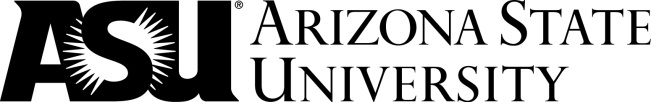 ASU Health ServicesOccupational Health and Safety ProgramHealth Surveillance Questionnaire Annual RenewalName (Last, First, MI)ASU ID ASU ID ASURITEHome AddressHome PhoneHome PhoneDate of BirthHome AddressWork PhoneWork PhoneToday's DateJob TitleE-mailE-mailE-mailSupervisorDepartmentMail Code:Mail Code:SupervisorDepartmentMail Code:Mail Code:Area/Org Number to Charge:  ECR A402Area/Org Number to Charge:  ECR A402Area/Org Number to Charge:  ECR A402Area/Org Number to Charge:  ECR A402Animals/Tissues/Body Fluids Used or HandledAnimals/Tissues/Body Fluids Used or HandledFrequency of ContactFrequency of ContactFrequency of ContactFrequency of ContactCheck all that applyCheck all that applyDaily1-3 timesper week1-3 timesper monthInfrequent (0-6 times per year)Rodents, rabbits, dogs, catsMarine mammals, amphibians, reptiles, marine and freshWild rodents, wild birdsCattle, swine, poultrySheep, goatsNonhuman primates, monkeysOther (specify):      YesNoIf yes, specify:A.  Infectious AgentsB.  Recombinant/synthetic DNA TechnologiesC.  Chemical CarcinogensD.  RadiationE.  Anti-Neoplastic AgentsF.  Known Reproductive Hazards/TeratogensG.  Human Specimens (cells, bodily fluids, etc.)H.  OtherYesNoAsthma?Environmental allergies?